Распоряжение Администрации г. Челябинска № 10752 от 28.10.2020АДМИНИСТРАЦИЯ ГОРОДА ЧЕЛЯБИНСКА
РАСПОРЯЖЕНИЕ28.10.2020                                                                                       № 10752О проведении межведомственной
профилактической акции «Защита»
на территории города Челябинска            В соответствии с Федеральным законом от 24.06.1999  № 120-ФЗ «Об основах системы профилактики безнадзорности и правонарушений несовершеннолетних», в целях предотвращения насилия и жестокого обращения с детьми, оказания помощи детям, находящимся в социально опасном положении,повышения правовой культуры несовершеннолетних, их родителей (законных представителей):            1. Провести на территории города Челябинска со 2 по 30 ноября 2020 года межведомственную профилактическую акцию «Защита» (далее – акция).            2. Утвердить план мероприятий по проведению акции (приложение 1).            3. Комиссии по делам несовершеннолетних и защите их прав города Челябинска (Авдеев С. А.), комиссии по делам несовершеннолетних и защите их прав Калининского района города Челябинска (Короткова О. А.), комиссии  по делам несовершеннолетних и защите их прав Курчатовского района города Челябинска (Матыгин К. С.), комиссии по делам несовершеннолетних и защите их прав Ленинского района города Челябинска (Вартанова М. Б.), комиссии по делам несовершеннолетних и защите их прав Металлургического района города Челябинска (Магей Н. Ю.), комиссии по делам несовершеннолетних и защите их прав Советского района города Челябинска (Астахова Е. В.), комиссии по делам несовершеннолетних и защите их прав Тракторозаводского района города Челябинска (Бухтоярова Г. Д.), комиссии по делам несовершеннолетних и защите их прав Центрального района города Челябинска (Мацко  Д. Н.) обеспечить:            1) координацию деятельности органов и учреждений системы профилактики безнадзорности и правонарушений несовершеннолетних при проведении акции;            2) реализацию планов мероприятий по проведению акции на подведомственных территориях;            3) предоставление в срок до 9 декабря 2020 года в Управление по координации деятельности, направленной на защиту прав и законных интересов несовершеннолетних, Администрации города Челябинска аналитической информации об итогах проведения акции;            4) предоставление в срок до 9 декабря 2020 года в Управление по координации деятельности, направленной на защиту прав и законных интересов несовершеннолетних, Администрации города Челябинска статистической информации по прилагаемой форме о результатах проведения акции (приложение 2).            4. Комитету по делам образования города Челябинска (Портье С. В.), Комитету социальной политики города Челябинска (Мошкова Л. Н.), Управлению здравоохранения Администрации города Челябинска (Горлова Н. В.), Управлению по физической культуре и спорту Администрации города Челябинска (Клещевников М. С.), Управлению по делам молодежи Администрации города Челябинска (Хенкина Н. В.), Управлению культуры Администрации города Челябинска (Халикова Э. Р.):            1) обеспечить выполнение мероприятий, проводимых в рамках акции, в пределах ведомственных полномочий;            2) предоставить в срок до 9 декабря 2020 года в Управление по координации деятельности, направленной на защиту прав и законных интересов несовершеннолетних, Администрации города Челябинска информацию о результатах проведения акции.            5. Рекомендовать Управлению Министерства внутренних дел России по городу Челябинску (Миронов С. В.):            1) обеспечить выполнение мероприятий, проводимых в рамках акции, в пределах ведомственных полномочий;            2) предоставить в срок до 9 декабря 2020 года в Управление по координации деятельности, направленной на защиту прав и законных интересов несовершеннолетних, Администрации города Челябинска информацию о результатах проведения акции.            6. Исполнителям мероприятий обеспечить выполнение профилактических мероприятий согласно распоряжению Правительства Челябинской области от 18.03.2020 № 146-рп «О введении режима повышенной готовности» (при условии его продления).            7. Признать утратившим силу распоряжение Администрации города Челябинска от 23.10.2019 № 12248 «О проведении межведомственной профилактической акции «Защита» на территории города Челябинска».            8. Управлению информационной политики Администрации города Челябинска (Сафонов В. А.) разместить настоящее распоряжение на официальном сайте Администрации города Челябинска в сети Интернет.            9. Контроль за исполнением настоящего распоряжения возложить
на заместителя Главы города по социальному развитию Авдеева С. А.Глава города Челябинска                                                                                   Н. П. КотоваЯзык РусскийФайлы для скачивания:  Приложение 1 - План мероприятий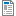  Приложение 2 - Статистическая информация